Parent Teacher Organization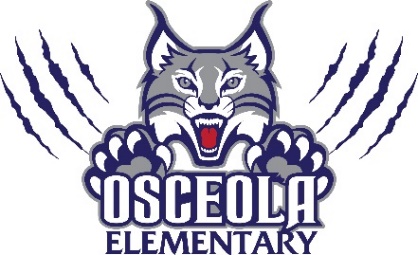 Meeting AgendaMarch 7th at 6:15pmBudget Update – $21,104.03PTO BylawsSummer-Time LearningYankee Candle Fundraiser March 3rd– 21stSpring Fling Dance- 4/13/17 from 3:00-5:00Testing treats in April/May for FSATeacher Appreciation Week May 1st-5th Night of the Arts May 11th5th Grade Celebration May 23rd-25thOpen Floor/Questions/CommentsNext Meeting April 4th following SAC